Landesmeisterschaften Liste B

Am 28.08.2021 traten in den Regeln der Liste B MV 1.47, MV 1.47A, MV 1.48, MV 1.48A, MV 1.49A, MV 1.49C, MV 1.58 Trad. und den Regeln 1.56, 1.57 und 1.58.2 Trad. der Sportordnung  25 Schützen aus 13 Vereinen an, um die Landesmeister in den jeweiligen Altersklassen zu küren.

Einzige Schützen traten in mehreren Disziplinen an. Die fleißigsten Schützen waren Lars Bertram von der Schützenzunft Güstrow mit 5 Starts und Helmut Sauder von der Demminer Schützengilde mit 4 Starts.

Die am stärksten vertretene Disziplin war die MV 1.58 Trad. Hier starteten 15 Teilnehmer durch alle vier Altersklassen.  Zahlenmäßig blieben dahinter zurück die MV 1.49A mit 10 Startern und die MV 1.48A mit 6 Startern.
 

Die Siegerehrungen fanden bis zum einsetzenden Regen im Freien statt, anschließend erfolgte die Ehrung im Trockenen. Die Medaillengewinner wurden mit einer Bastelaufgabe nach Hause geschickt, denn die Medaillen wollten noch ihr 2021-Band verpasst bekommen, denn die anhängenden Medaillenbänder waren noch von 2020. Das Organisatorenehepaar hatte es bei der ganzen Vorbereitung nicht mehr geschafft die Bänder zu wechseln.

Die Landesmeister 2021
MV 1.47	12 	Lars Bertram (SZ Güstrow 1441)	335
 		14 	Volker Deiners (PSV Grimmen)		334
MV 1.47 A	12	Lars Bertram (SZ Güstrow 1411)	269
MV 1.48	14	Helmut Sauder	(Demminer SZ)		148
MV 1.48 A	12	Lars Bertram (SZ Güstrow 1441)	406
 		14	Helmut Sauder (Demminer SZ)		414
 		16 	Volker Kleister (PSV Grimmen)		441
MV 1.49 A 	10	Konstantin Siegmeier (Hanseat. SV HST) 119
 		12	Gunther Grimmberger (PSV GMN)	165
 		14	Helmut Sauder (Demminer SZ)		166
 		16	Rolf-Michael Eggert (PSV GMN)	 	120
MV 1.49C	16	Hans-Joachim Sorge (Demminer SZ)	195
MV 1.57 Trad.	12	Sebastian Sten (SV 4 Tore NB)		162
MV 1.58 Trad. 	10 	Dirk Drews (Demminer SZ)		170 
 		12	Lars Bertram (SZ Güstrow 1441)	184
 		14	Helmut Sauder (Demminer SZ)		182
 		16	Rolf-Michael Eggert			169
 		Mannschaft  10 Demminer Schützenzunft	468
1.56 		14	Volker Deiners (PSV Grimmen)	 	323
1.57 		12	Mathias Wiese (Demminer SZ)		288
 		14	Volker Deiners (PSV Grimmen)		251
1.58.2 Trad.	14 	Bodo Sandhop (Demminer SZ)		214
 		16	Hans-Joachim Sorge (Demminer SZ)	262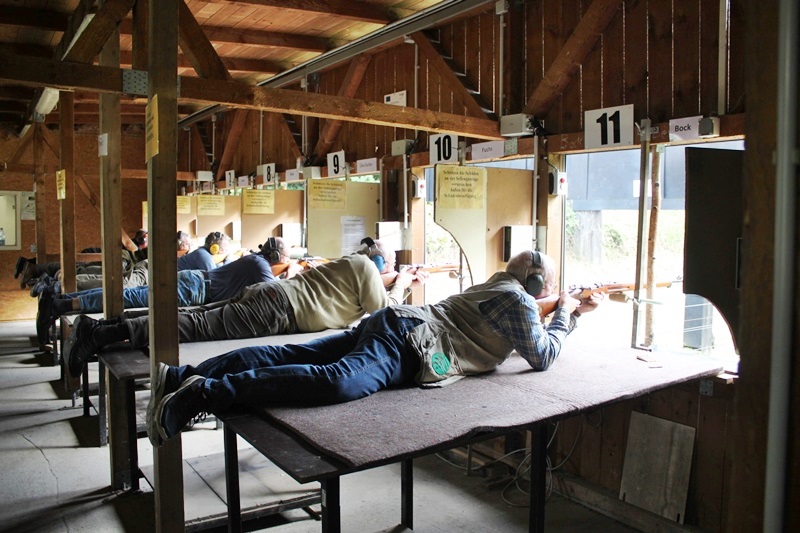 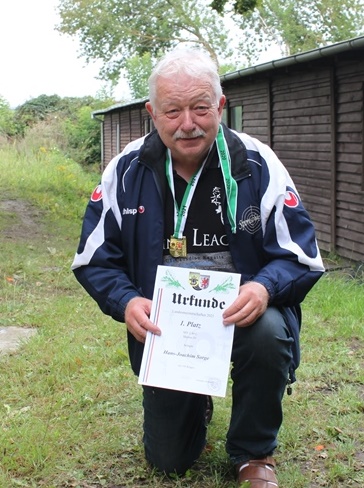 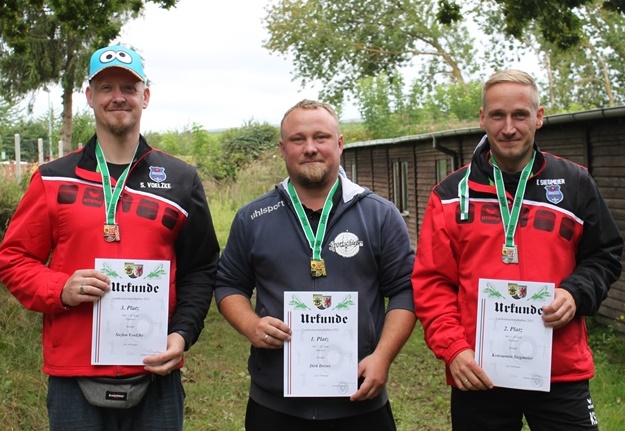 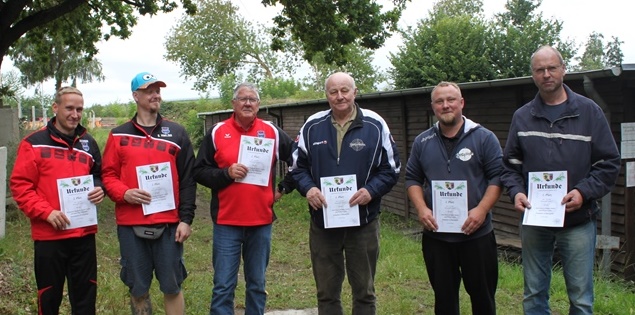 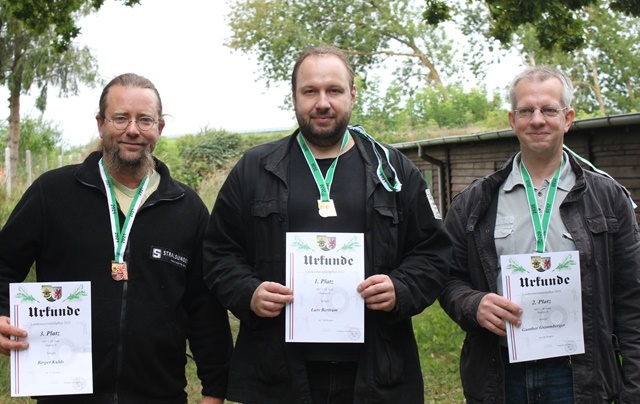 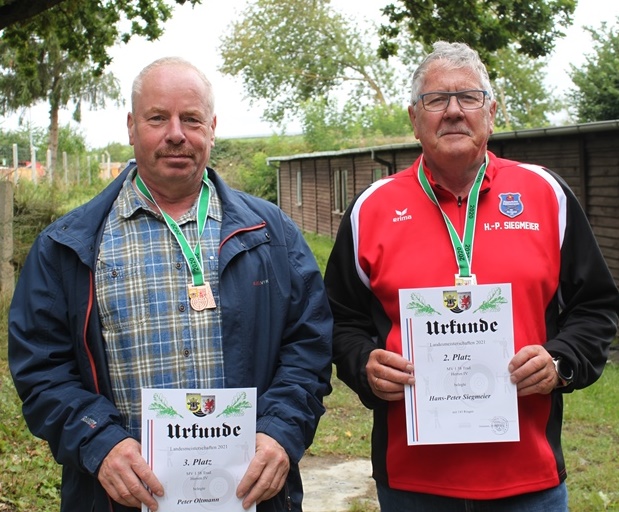 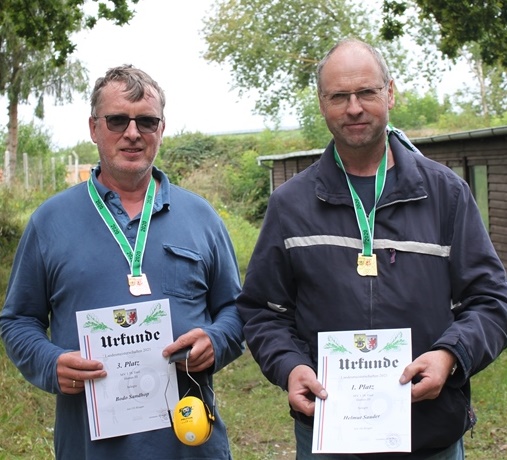 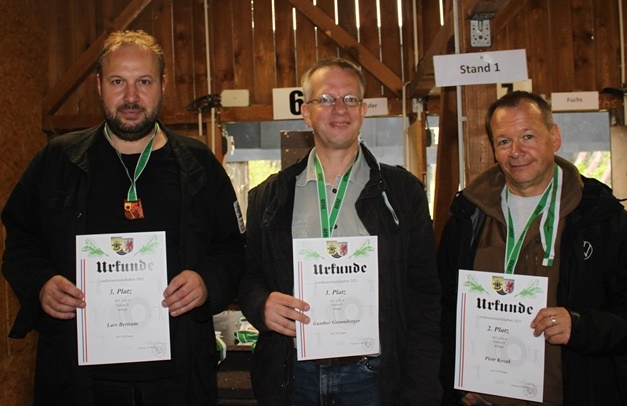 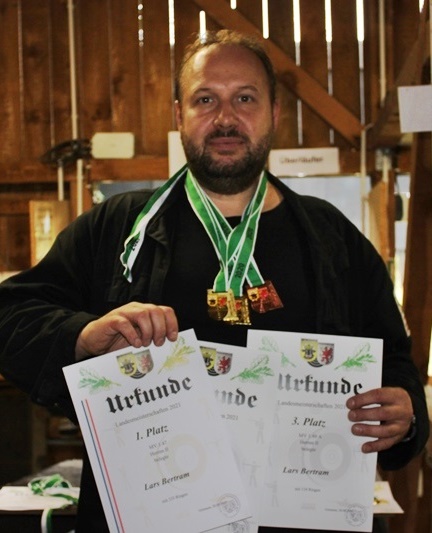 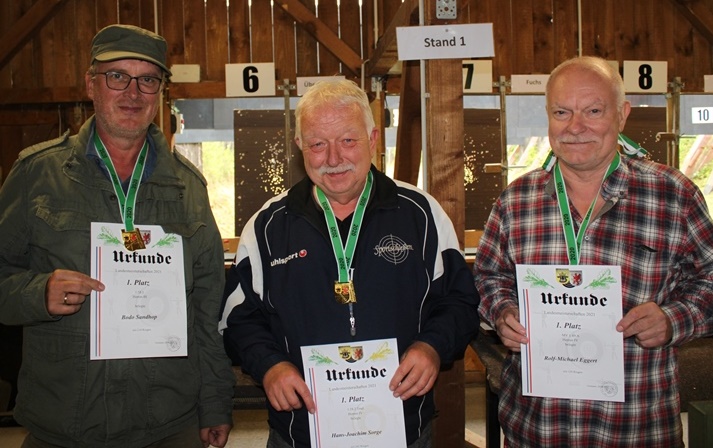 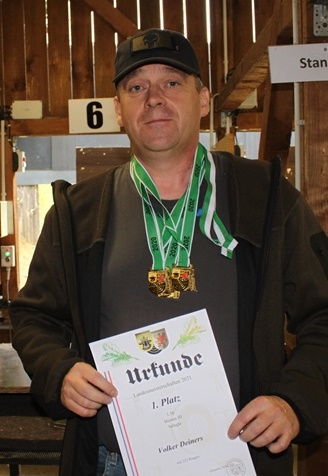 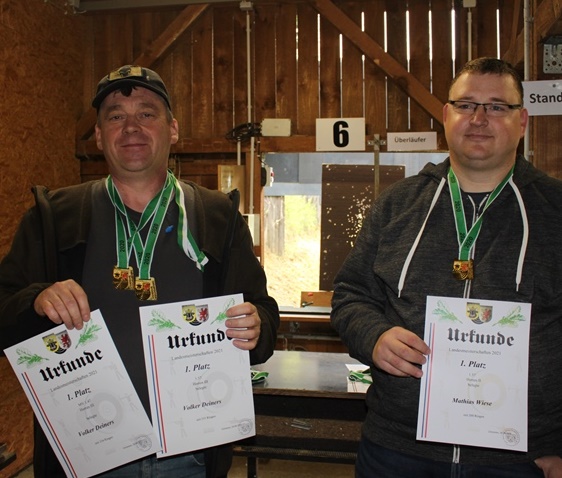 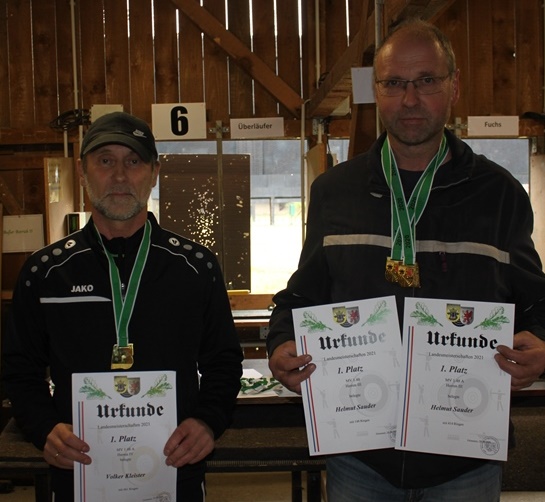 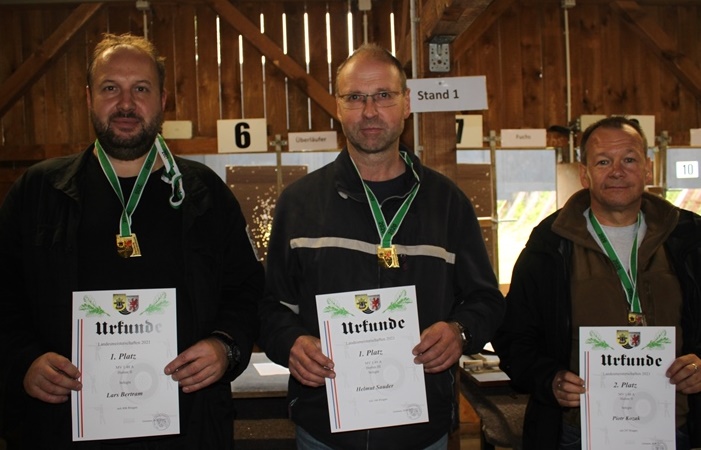 